§2164.  Records obtained in examinationRecords obtained and records compiled, including work papers, by the administrator in the course of conducting an examination under section 2162:  [PL 2019, c. 498, §22 (NEW).]1.  Confidentiality and security provisions.  Are subject to the confidentiality and security provisions of subchapter 14 and are not public records;[PL 2019, c. 498, §22 (NEW).]2.  Use to collect property, enforce the Act.  May be used by the administrator in an action to collect property or otherwise enforce this Act;[PL 2019, c. 498, §22 (NEW).]3.  Use in joint examination.  May be used in a joint examination conducted with another state, the United States, a foreign country or subordinate unit of a foreign country, or any other governmental entity if the governmental entity conducting the examination is legally bound to maintain the confidentiality and security of information obtained from a person subject to examination in a manner substantially equivalent to that under subchapter 14;[PL 2019, c. 498, §22 (NEW).]4.  Disclosure.  Must be disclosed, on request, to the person that administers the unclaimed property law of another state for that state's use in circumstances equivalent to circumstances described in this subchapter, if the other state is required to maintain the confidentiality and security of information obtained in a manner substantially equivalent to that under subchapter 14;[PL 2019, c. 498, §22 (NEW).]5.  Produced pursuant to subpoena.  Must be produced by the administrator under an administrative or judicial subpoena or administrative or court order; and[PL 2019, c. 498, §22 (NEW).]6.  Produced upon request in proceeding.  Must be produced by the administrator on request of the person subject to the examination in an administrative or judicial proceeding relating to the property.[PL 2019, c. 498, §22 (NEW).]SECTION HISTORYPL 2019, c. 498, §22 (NEW). The State of Maine claims a copyright in its codified statutes. If you intend to republish this material, we require that you include the following disclaimer in your publication:All copyrights and other rights to statutory text are reserved by the State of Maine. The text included in this publication reflects changes made through the First Regular and First Special Session of the 131st Maine Legislature and is current through November 1. 2023
                    . The text is subject to change without notice. It is a version that has not been officially certified by the Secretary of State. Refer to the Maine Revised Statutes Annotated and supplements for certified text.
                The Office of the Revisor of Statutes also requests that you send us one copy of any statutory publication you may produce. Our goal is not to restrict publishing activity, but to keep track of who is publishing what, to identify any needless duplication and to preserve the State's copyright rights.PLEASE NOTE: The Revisor's Office cannot perform research for or provide legal advice or interpretation of Maine law to the public. If you need legal assistance, please contact a qualified attorney.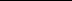 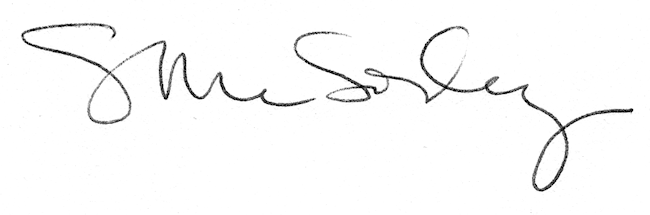 